«_____» ___________2013 г.                                                                     № _____г. ВилюйскОб утверждении Положений, регламентирующих организацию обучения обучающихся, воспитанников с ограниченными возможностями здоровья в образовательном учреждении (организации) на территории  муниципального района «Вилюйский улус (район)» РС (Я)».  В связи с вступлением в силу нового ФЗ № 273 «Об образовании в Российской	 Федерации», в соответствии с Федеральным законом от 6 октября 2003 г. N 131-ФЗ «Об общих принципах организации местного самоуправления в Российской Федерации» на основании Устава МР «Вилюйский улус (район) ", в целях создания условий для обеспечения образовательными услугами жителей  на территории МР «Вилюйский улус (район)», постановляю:Утвердить:Положение «Об организации получения образования в семье на территории  муниципального района «Вилюйский улус (район)» РС(Я)». (Приложение № 1);Положение «О классах коррекционно-развивающего обучения в образовательном учреждении (организации) на территории  муниципального района «Вилюйский улус (район)» РС (Я)». (Приложение № 2);Положение «Об организации индивидуального обучения на дому в муниципальных бюджетных образовательных учреждениях (организациях) на территории муниципального района «Вилюйский улус (район)» РС (Я)». (Приложение № 3);Положение «О специальных (коррекционных) классах, группах для обучающихся, воспитанников с ограниченными возможностями здоровья в образовательном учреждении (организации) на территории  муниципального района «Вилюйский улус (район)» РС (Я)». (Приложение № 4);Положение «Об организации дистанционного образования в муниципальных бюджетных образовательных учреждениях (организациях) на территории муниципального района «Вилюйский улус (район)» РС (Я).»(Приложение № 5);Признать утратившим силу:Постановление главы МР «Вилюйский улус (район) № 58 от 04.02.2010 г. «Об утверждении «Положения об организации семейного образования на территории муниципального района «Вилюйский улус (район)»;Постановление главы МР «Вилюйский улус (район) № 612 от 19.11.2009 г. «Положение о классах коррекционно-развивающего обучения в общеобразовательном учреждении»;Постановление главы МР «Вилюйский улус (район) № 735 от 30.12.2009 г. «Об утверждении Положения «Об организации индивидуального обучения на дому в муниципальных общеобразовательных учреждениях на территории муниципального района «Вилюйский улус (район)»;Постановление главы МР «Вилюйский улус (район) № 611 от 19.11.2009 г. «О Положении о специальных (коррекционных) классах, группах для обучающихся, воспитанников с ограниченными возможностями здоровья в общеобразовательном учреждении»;3. Опубликовать настоящее постановление на сайте МКУ «Вилюйское УУО».4. Контроль за выполнением настоящего постановления возложить на начальника Вилюйского УУО Куличкину М.Н.Глава муниципального района                                                      С.Н.ВинокуровПриложение № 1к Постановлению главыМР «Вилюйский улус (район) РС(Я)№ 636/1 от  31 октября 2013 г.П О Л О Ж Е Н И Еоб организации получения образования  в семье на территории  муниципального района «Вилюйский улус (район)» РС(Я)1. Общие положения                                                Настоящее Положение об организации получения образования в семье на территории  муниципального района «Вилюйский улус (район)» Республики Саха (Якутия) (далее – Положение) разработано в соответствии с конституцией Российской Федерации,  п. 1 ст.17, п. 3 ст. 34 Федерального закона  от 29.12.2012 №273 - ФЗ «Об образовании в Российской Федерации» », Федеральным Законом от 6 октября 2003 года № 131-ФЗ "Об общих принципах организации местного самоуправления в Российской Федерации.Положение определяет организационные и финансовые основы функционирования и развития получения образования в семье на территории муниципального района «Вилюйский улус (район)» РС(Я).Граждане имеют право на выбор общеобразовательного учреждения и формы получения образования c  учетом потребностей и возможностей личности обучающихся общеобразовательные программы могут осваиваться в форме семейного образования.Семейное образование есть форма освоения ребенком общеобразовательных программ начального общего, основного общего, среднего (полного) общего образования в семье.Для семейного образования, как и для других форм получения начального общего, основного общего, среднего (полного) общего образования, действует единый государственный стандарт.Орган управления образованием  осуществляет текущий контроль за освоением общеобразовательных   программ обучающимися в форме семейного образования.          Настоящее Положение определяет порядок организации получения образования в семье.2. Цели и задачи2.1. Цель – создание эффективной системы образования, обеспечение необходимых научно – методических, организационных, кадровых, информационных условий для развития воспитательных систем  в образовательных учреждениях  всех типов и видов, осуществляющих образование. 2.2.Основные задачи:	1)Обеспечение конституционного права граждан на получение доступного образования. 	2)Обеспечение необходимых условий функционирования и развития системы образования3) разработка основных направлений развития общедоступного образования;4) выработка единых принципов и подходов к содержанию образовательной работы;5) охрана жизни и укрепление здоровья детей;6) сохранение действующих и развитие новых видов и типов дошкольных учреждений, особенно для детей с ограниченными возможностями в развитии; 7) вовлечение родителей и общественности в процесс образования.3. Организация семейного образования3.1. Право дать ребенку образование в семье предоставляется всем родителям (лицам, их заменяющим).3.2. Перейти на семейную форму получения образования могут обучающиеся на любой ступени общего образования: начального общего, основного общего и среднего (полного) общего.Обучающийся, получающий образование в семье, вправе на любом этапе обучения по решению родителей (лиц, их заменяющих) продолжить образование в общеобразовательном учреждении.3.3. Отношения между образовательным учреждением и родителями (лицами, их заменяющими) по организации семейного образования регулируются договором, который не может ограничивать права сторон по сравнению с действующим законодательством.3.4. Для осуществления семейного образования родители (лица, их заменяющие) могут: а) пригласить преподавателя самостоятельно; б) обратиться за помощью в орган управления образованием; в) обучать самостоятельно.Родители, (лица, их заменяющие) информируют орган управления образованием о приглашенных ими преподавателях и определяют совместно с администрацией  образовательного учреждения  возможности их участия в промежуточной и итоговой аттестации.3.5. Образовательное учреждение осуществляет прием детей, желающих получить образование в семье, на общих основаниях по заявлению родителей (лиц, их заменяющих) с указанием выбора семейной формы получения образования.В приказе о зачислении ребенка в общеобразовательном учреждении указывается форма получения образования. Приказ, хранится в личной карте обучающегося. Личная карта обучающегося и результаты промежуточной и итоговой аттестации сохраняются в общеобразовательном учреждении в течение всего срока обучения.3.6. Образовательное учреждение в соответствии с договором:предоставляет обучающемуся на время обучения бесплатно учебники и другую литературу,   имеющуюся в библиотеке образовательного учреждения;обеспечивает обучающемуся методическую и консультативную помощь, необходимую для освоения общеобразовательных программ;осуществляет промежуточную и итоговую аттестацию обучающегося.3.7. Образовательное учреждение вправе расторгнуть договор при условии неосвоения обучающимся общеобразовательных программ начального общего, основного общего, среднего (полного) общего образования.В случае расторжения договора обучающемуся предоставляется возможность продолжить по желанию родителей (лиц, их заменяющих) обучение в общеобразовательном учреждении. По решению педагогического совета общеобразовательного учреждения и с согласия родителей (лиц, их заменяющих) обучающийся может быть переведен в класс компенсирующего обучения или оставлен на повторный курс обучения.3.8. Родители (лица, их заменяющие) совместно с образовательным учреждением несут ответственность за выполнение общеобразовательных программ в соответствии с государственными образовательными стандартами (до введения государственных образовательных стандартов общеобразовательные программы разрабатываются, принимаются и реализуются общеобразовательным учреждением в соответствии с Базисным учебным планом), прилагают усилия к освоению обучающимися общеобразовательных программ.4.  Атестация обучающегося4.1. Порядок проведения промежуточной аттестации обучающихся в форме семейного образования определяется общеобразовательным учреждением самостоятельно, отражается в его уставе и в договоре.4.2. Перевод обучающегося в последующий класс производится по решению педагогического совета общеобразовательного учреждения по результатам промежуточной аттестации.4.3. При желании обучающегося и по решению педагогического совета общеобразовательного учреждения (при наличии медицинского заключения) аттестация может проводиться по индивидуальным программам (программам компенсирующего обучения).  4.4. Освоение обучающимся общеобразовательных программ основного общего и среднего (полного) общего образования завершается обязательной итоговой аттестацией.4.5. Итоговая аттестация выпускников 9 и 11(12) классов, получающих образование в семье, проводится общеобразовательном учреждении  в общем порядке в форме устных и письменных экзаменов в соответствии с Положением об итоговой аттестации выпускников государственных, муниципальных и негосударственных общеобразовательных учреждений Российской Федерации, утверждаемым Министерством образования Российской Федерации.  4.6. Выпускникам 9 и 11(12) классов, прошедшим итоговую аттестацию, общеобразовательное учреждение выдает документ государственного образца о соответствующем образовании.4.7. Обучающийся в форме семейного образования может быть награжден золотой или серебряной медалью в случае успешного прохождения полугодовой, годовой и итоговой аттестации по всем учебным предметам, изучавшимся в 10-11(12) классах. Выпускники, достигшие особых успехов в изучении одного или нескольких предметов, награждаются похвальной грамотой «За особые успехи в изучении отдельных предметов». Награждение производится в соответствии с Положением об итоговой аттестации выпускников государственных, муниципальных и негосударственных общеобразовательных учреждений в Российской Федерации.                                                                                                                                                                                                                                                                                                                                                                                                                                                                                                                                                                                                                                                                                                                                                                                                                                                                                                                                                                                                                                                                                                                                                                                                                                                                        5. Финансовое обеспечение семейного образования5.1. Родителям (лицам, их заменяющим), осуществляющим воспитание и образование несовершеннолетнего ребенка в семье, выплачиваются денежные средства в размере затрат на образование каждого ребенка на соответствующем этапе образования в государственном, муниципальном общеобразовательном учреждении, определяемых федеральными нормативами (до введения федеральных нормативов денежные средства на образование каждого ребенка выплачиваются в соответствии с местными нормативами, исходя из финансово-экономических условий).Выплаты производятся из средств бюджета учредителя образовательного учреждения в порядке, устанавливаемом учредителем в соответствии с законодательством. Сумма указанных выплат не включатся в облагаемый подоходным налогом доход граждан.5.2. Дополнительные расходы, произведенные семьей сверх выплаченных денежных средств, покрываются родителями (лицами, их заменяющими) самостоятельно.5.3. Родители (лица, их заменяющие), осуществляющие образование несовершеннолетнего ребенка в семье, не лишаются права на получение компенсаций, установленных государственными и муниципальными органами власти на детей соответствующего возраста.6. Правовое положение педагогического работника, осуществляющего обучение детей в семье по договору с родителями (лицами, их заменяющими)6.1. Родители (лица, их заменяющие), осуществляющие образование ребенка в семье, могут заключать договор с учителем (преподавателем), приглашенным ими самостоятельно.6.2. Индивидуальная трудовая педагогическая деятельность, сопровождавшаяся приобретением доходов, рассматривается как предпринимательская и подлежит регистрации в соответствии с законодательством Российской Федерации.6.3. Индивидуальная трудовая педагогическая деятельность не лицензируется. При ее регистрации заявитель представляет в соответствующий орган местного самоуправления заявления и документ об уплате регистрационного сбора.6.4. Не зарегистрированная индивидуальная трудовая педагогическая деятельность не допускается. Физические лица, занимающиеся такой деятельностью с нарушением законодательством Российской Федерации. Все доходы, полученные от такой деятельности. Подлежат взысканию в доход соответствующего местного бюджета в установленном порядке.Приложение № 2к Постановлению главыМР «Вилюйский улус (район) РС(Я)№ 636/1 от  31 октября 2013 г.П О Л О Ж Е Н И Е  о классах коррекционно-развивающего обученияв образовательном учреждении (организации) на территории  муниципального района «Вилюйский улус (район)» РС(Я)Общие положения1.1. Классы коррекционно-развивающего обучения создаются в образовательных учреждениях (организациях) в соответствии с «Концепцией коррекционно-развивающего обучения», утвержденной коллегией Министерства   образования   РФ,   руководствуются в своей деятельности ст.79  Федеральным законом  от 29.12.2012 №273 - ФЗ «Об образовании в Российской Федерации», Типовым положением о специальном  (коррекционном) образовательном учреждении для обучающихся, воспитанников с ограниченными возможностями здоровья, утвержденный Постановлением Правительства РФ от 12.03.1997 г. № 288 (в ред. от 10.03.2009 г.),   Типовым положением об образовательном учреждении для детей, нуждающихся в психолого-педагогической и медико-социальной помощи, утвержденный Постановлением Правительства РФ от 31 июля 1998 года № 867 (в ред. от 10.03.2009 г.). 1.2. Классы коррекционно-развивающего обучения являются новой формой организации образовательного процесса для детей с задержкой психического и физического развития в образовательных учреждениях (организациях), предполагающие создание специальных условий для освоения детьми данной категории программ основного общего образования.1.3. Деятельность классов коррекционно-развивающего обучения строится в соответствии с принципами гуманизации, свободного развития личности и обеспечивает адаптивность и вариативность системы образования.Цели и задачи2.1  Цель организации указанных классов - создание в образовательных учреждениях (организациях), целостной системы, обеспечивающей оптимальные педагогические условия для детей с задержкой психического и физического развития   в соответствии с их возрастными и индивидуально-типологическими особенностями, состоянием соматического и нервно-психического здоровья. В данной системе строго определяются и логически взаимодействуют диагностико-консультативное,   коррекционно-развивающее,   лечебно-профилактическое, социально-трудовое направления деятельности.2.2.Система работы в классах коррекционно-развивающего обучения направлена на компенсацию недостатков дошкольного развития, восполнение пробелов предшествующего обучения, преодоление негативных особенностей эмоционально-личностной сферы, нормализацию и совершенствование учебной деятельности учащихся, повышение их работоспособности, активизацию познавательной деятельности.Целенаправленная работа по формированию общих способностей к учению, коррекции индивидуальных недостатков развития, а также лечебно-профилактическая работа должны обеспечить выполнение детьми с трудностями в обучении Федерального образовательного стандарта требований к знаниям и умениям обучающихся.2.3. Важнейшей задачей является охрана и укрепление физического и нервно-психического здоровья детей указанной категории, а также их социально-трудовая адаптация.3. Организация и функционирование классов коррекционно-развивающего обучения3.1. Классы коррекционно-развивающего обучения могут быть организованы во всех видах образовательных учреждениях (организациях), располагающих специально подготовленными для данной работы кадрами, необходимым научно-методическим обеспечением, соответствующей материальной базой для организации учебного процесса и лечебно-профилактической помощи данной категории детей и подростков.3.2.   Классы коррекционно-развивающего обучения открываются приказом МКУ «Вилюйское улусное (районное) управление образованием» по согласованию с Учредителем на основании заключения на каждого ребенка психолого-медико-педагогического консилиума школы, районной (при его отсутствии – республиканской) психолого-медико-педагогической комиссии (ПМПК) о необходимости данного типа обучения.Количество специальных классов, групп, групп продленного дня в образовательном учреждении определяется Учредителем совместно с МКУ «Вилюйское улусное (районное) управление образованием». Зачисление в указанные классы производится только с согласия одного из родителей (законных представителей)  на основании письменного заявления.Дети, поступающие в школу из коррекционно-развивающих групп дошкольных учреждений, зачисляются в классы коррекционно-развивающего обучения без дополнительного обследования, на основании ранее существующего медико-педагогического заключения.3.3. Классы коррекционно-развивающего обучения открываются преимущественно на ступени начального общего образования в начале первого или второго года обучения и функционируют до 9-го класса включительно. На ступени основного общего образования   классы   коррекционно-развивающего обучения могут быть открыты в дневных школах не позднее 5-6-х, а в вечерних - 7-х классов.3.4. Обучение в коррекционно-развивающих классах первой ступени продолжается 3—5 лет, в зависимости от потенциальных возможностей развития и успешности обучения ребенка. Продление сроков обучения возможно только по заключению психолого-медико-педагогической    консультации или   медико-педагогическом   комиссии   индивидуально на каждого обучающегося, не должны превышать 12 лет.3.5. В классы коррекционно-развивающего обучения принимаются дети, испытывающие трудности в обучении и школьной адаптации вследствие различных биологических и социальных причин (проявления легких остаточных нарушений функций головного   мозга,  функциональная   незрелость   центральной нервной системы; незрелость эмоциональноо-волевой сферы по типу психофизического инфантилизма, соматическая ослабленность, церебрастенические состояния, а также педагогическая запущенность вследствие неблагоприятных социальных условий предшествующего развития ребенка).Трудности, которые испытывают эти дети, могут быть обусловлены как недостатком внимания, эмоционально-волевой регуляции, самоконтроля, низким уровнем учебной мотивации и общей познавательной пассивностью (то есть слабостью регуляционных компонентов учебно-познавательной деятельности), так и недоразвитием отдельных психических процессов — восприятия, памяти, мышления, негрубыми недостатками речи, нарушениями моторики - в виде недостаточной координации движений, — двигательном расторможенностью, низком работоспособностью, ограниченным запасом знании и представлений об окружающем мире, несформированностью операциональных компонентов учебно-познавательной деятельности.Приему в указанные классы не подлежат дети, имеющие выраженные отклонения в развитии (умственная отсталость, грубые нарушения речи, зрения, слуха, двигательной сферы, выраженные нарушения общения в форме раннего детского аутизма).3.6. При положительной динамике развития и успешном усвоении учебной программы, по решению психолого-медико-педагогического консилиума, обучающиеся в коррекционно-развивающих классах могут быть переведены в обычные классы с согласия самих обучающихся и одного из родителей (законных представителей).3.7. Обучающиеся, проявляющие особые склонности и способности к отдельным учебным дисциплинам, могут посещать уроки в общеобразовательном классе, а также факультативные занятия.3.8. Наполняемость классов коррекционно-развивающего обучения - 9-12 человек. 3.9. Распорядок дня для обучающихся в указанных классах устанавливается с учетом повышенной утомляемости контингента обучающихся.  Целесообразна работа этих классов в первую смену по режиму продленного дня, двухразового питания, необходимых оздоровительных мероприятий.Детям и подросткам со сниженной работоспособностью, при наличии выраженных невротических расстройств, аффективном поведении, организуются индивидуальный щадящий режим (снижение объема заданий, дополнительный день отдыха в течение недели) и обязательная лечебная психотерапевтическая помощь (специалисты могут привлекаться по договору).Для обучающихся в коррекционно-развивающих классах 1-й ступени вводится дополнительное каникулярное время в феврале месяце продолжительностью в 7 календарных дней.3.10.  Для организации и проведения специалистами различных профилей комплексного изучения детей, испытывающих трудности в обучении и адаптации к школьном жизни, в образовательном учреждении (организации) приказом директора может создаваться и психолого-медико-педагогический консилиум. В его состав входят: заместитель директора но учебно-воспитательной работе, опытные учителя, работающие с этой категорией детей, детский психиатр, дефектолог, учитель-логопед, психолог. Специалисты, не работающие в данном учреждении, привлекаются для работы в консилиуме по договору.3.11. В задачи консилиума входит:—  изучение личности ребенка, выявление уровня  и  особенностей  развития  познавательной  деятельности,  памяти,  внимания,  работоспособности, эмоционально-личностной зрелости, уровня развития речи;—  выявление резервных возможностей ребенка, разработка рекомендации учителю для обеспечения обоснованного   дифференцированного   подхода   в процессе обучения и воспитания;—   выбор  оптимальной  для   развития  ученика учебной программы м типа школы, при отсутствии положительной динамики в обучении (в течение одного года пребывания ученика в указанном классе);—  определение путей интеграции детей в соответствующие классы, работающие по основным образовательным   программам,   при   положительной динамике и компенсации недостатков развития;—   профилактика   физических,   интеллектуальных и психологических перегрузок, эмоциональных срывов, организация лечебно-оздоровительных  мероприятии;—  подготовка подробного заключения о состоянии развития и здоровья обучаемого для представления   в   психолого-медико-педагогическую   комиссию.3.12. При отсутствии в образовательном учреждении (организации) указанного консилиума его функции могут выполнять психологические службы района, реабилитационные центры  (компенсцентры) для детей  и подростков, психолого-медико-педагогические комиссии.4. Организация коррекционно-развивающего образовательного процесса4.1. Коррекционно-развивающий образовательный процесс регламентируется Типовым базисным планом образовательного учреждения с классами коррекционно-развивающего обучения, утвержденными для них программами Министерства образования Российской Федерации, программами для массовых классов, адаптированными к особенностям психофизического развития ребенка и согласованными с методическими службами.Обучение организуется как по специальным учебникам для этих классов, так и по учебникам массовых классов, в зависимости от уровня развития обучающихся. Решение по этому вопросу принимает учитель.4.2. Фронтальное коррекционно-развивающее обучение осуществляется учителем на всех уроках и должно обеспечить усвоение учебного материала в соответствии с государственным образовательным стандартом.4.З. Основными задачами коррекционно-развивающего обучения являются:—   активизация   познавательной   деятельности учащихся;—  повышение уровня их умственного развития;—  нормализация учебной деятельности;—  коррекция недостатков эмоционально-личностного социального развития;—  социально-трудовая адаптация.4.4. Для учащихся, не усваивающих учебную программу на уроке, организуются индивидуальные и групповые коррекционные занятия, которые имеют как общеразвивающую, так и предметную направленность. Для их проведения используются часы школьного компонента, а также консультативные часы групп продленного дня. Продолжительность таких занятий не превышает 30 минут, наполняемость групп не превосходит 4—5 человек.4.5. Обучающиеся, имеющие речевые нарушения, получают логопедическую помощь на специально организуемых логопедических занятиях индивидуально и группами из 4-6 человек, а также в подгруппах из 2-3 человек.4.6. При проведении уроков трудового и профессионального   обучения   класс  делится   на  две группы, начиная с 5-го класса.4.7. Содержание трудового и профессионального обучения определяется, исходя из региональных, местных условий, состояния здоровья обучающихся и осуществляется на основе вариантивных профилей труда, включая в себя подготовку для индивидуально-трудовой деятельности.4.8. Вопрос о формах итоговой аттестации, ее организации решается МКУ «Вилюйское улусное (районное) управление образованием»4.9. Выпускники 9-го класса, успешно освоившие курс основной школы, получают документ установленного образца.5. Кадровое, материально-техническое и финансовое обеспечение5.1. В классах коррекционно-развивающего обучения работают учителя, воспитатели и специалисты, имеющие опыт работы в образовательном учреждении и прошедшие специальную подготовку.5.2. Для организации самоподготовки обучающихся в режиме продленного дня одновременно с воспитателями привлекаются учителя-предметники. Целесообразность такой работы, ее форма и продолжительность определяются психолого-медико-педагогическим консилиумом общеобразовательной школы.5.3. В необходимом случае для работы с обучающимися в классах коррекционно-развивающего обучения привлекаются специалисты, не работающие в данном образовательном учреждении, по договору (врач-психоневролог и другие специалисты).5.4. При наличии в школе более трех классов такого типа может рассматриваться вопрос о введении в штатное расписание образовательных учреждений дополнительно ставок специалистов (педагога-психолога, социального педагога, дефектолога и др.).5.5. Классным руководителям классов коррекционно-развивающего обучения производится доплата за классное руководство в полном объеме.5.6. Педагогическим работникам, специалистам классов коррекционно-развивающего обучения устанавливается надбавка в 20% к ставкам заработной платы и должностным окладам. Руководителям школ при наличии более трех классов, создавшим необходимые условия для их функционирования, может быть установлен 15 % размер надбавки.5.7. Для работы данных классов оборудуются помещения, приспособленные для занятий, отдыха, дневного сна, физкультурно-оздоровительной и лечебно-профилактической работы.Приложение № 3к Постановлению главыМР «Вилюйский улус (район) РС(Я)№ 636/1 от  31 октября 2013 г.ПОЛОЖЕНИЕоб  организации индивидуального обучения на домув муниципальных бюджетных образовательных учреждениях (организациях)на территории муниципального района «Вилюйский улус (район)» РС(Я)I. Общие положения1.1.  Обучение и воспитание детей с ограниченными возможностями здоровья в муниципальных бюджетных образовательных учреждениях (организациях) на территории МР «Вилюйский улус (район)» руководствуется в своей деятельности в соответствии п. 1.2., 1.3 ст. 34  Федеральным законом  от 29.12.2012 №273 - ФЗ «Об образовании в Российской Федерации», Типовым положением о специальном  (коррекционном) образовательном учреждении для обучающихся, воспитанников с ограниченными возможностями здоровья, утвержденный Постановлением Правительства РФ от 12.03.1997 г. № 288 (в ред. от 10.03.2009 г.),   Типовым положением об образовательном учреждении для детей, нуждающихся в психолого-педагогической и медико-социальной помощи, утвержденный Постановлением Правительства РФ от 31 июля 1998 года № 867 (в ред. от 10.03.2009 г.).1.2.  Для детей с ограниченными возможностями здоровья, которые по состоянию здоровья могут посещать общеобразовательное учреждение (организация), организует интегрированное обучение   в   стенах   школы   и   на  дому  не   зависимо   от  их   места  жительства  по индивидуальной образовательной траектории.2. Цели и задачи2.1.  Цель организации   интегрированного обучения в стенах школы и на дому — создание       лицам,    не   имеющим    возможности       обучаться   в   условиях   класса общеобразовательных   школ,   получить   в   адекватных   их   физическим   особенностям условиях образование в пределах государственных стандартов.2.2.  Основанием для организации обучения в стенах образовательного учреждения (организации) и на дому детей с ограниченными возможностями здоровья является заключение медицинского учреждения (в соответствии с перечнем заболеваний, по которым дети выводятся на индивидуальное обучение на дому).2.3.  Направление на обучение в стенах образовательного учреждения (организации) и на дому ребенка с ограниченными возможностями здоровья   осуществляется по заключению органов здравоохранения с согласия родителя (законного представителя).3. Организация образовательного процесса3.1. В  периоды,  когда дети, данной категории временно не могут посещать образовательное учреждение (организация), с согласия родителей обеспечивает обучение этих детей на дому по индивидуальному адаптированному плану.3.2. Муниципальные бюджетные образовательные учреждения (организации), находящиеся на территории МР «Вилюйский улус (район)», обеспечивают вариативность организации занятий   с   обучающимися.   Занятия   могут   проводиться   в   учреждении  (организации),   на  дому   и комбинированно: часть занятий проводится непосредственно в школе, а часть на дому. Занятия   в   образовательном учреждении (организации) также   могут   проводиться   индивидуально,   в   классе   и комбинированно: часть занятий проводится; индивидуально, а часть в классе.3.3. Выбор     вариантов     проведения     занятий     зависит     от     особенностей психофизического развития и возможностей обучающихся, сложностей    структуры их нарушения,     особенностей     эмоционально-волевой     сферы,      состояния     ребенка, рекомендаций         лечебно-профилактического         учреждения,         психолого-медико-педагогической комиссии, возможностей доставки обучающегося в школу. Гибкости моделирования учебного плана, который разрабатывается на основе Базисного учебного плана, позволяет учитывать интересы обучающихся, их потребности и возможности. Выбор  учебного   плана  осуществляется  на  основании  психолого-медико-педагогических рекомендаций, совместно с родителями.3.4. Включение деятельности родителей в обучение ребенка является обязательным условием. Это необходимо для формирования адекватной оценки возможностей ребенка с целью согласования индивидуального образовательного маршрута и единой программы воспитания.3.5.  Зачисление детей с ограниченными возможностями здоровья осуществляется в общем порядке, установленном законодательством Российской Федерации для приема граждан в образовательные учреждения и согласно Уставу школы.3.6. Муниципальное бюджетное образовательное учреждение (организация), находящиеся на территории МР «Вилюйский улус (район)» детям с ограниченными возможностями здоровья, обучающимся в школе и на дому:а)  предоставляет на время обучения бесплатно учебники, учебную, справочную и другую литературу, имеющиеся в библиотеке образовательного учреждения;б) обеспечивает специалистами из  числа педагогических работников;в) оказывает   методическую   и   консультативную   помощь,   необходимую   для освоения общеобразовательных программ;г) обеспечивает льготным питанием;3.7. Муниципальные бюджетные образовательные учреждения (организации), находящиеся на территории МР «Вилюйский улус (район)» осуществляют промежуточную и государственную итоговую аттестации,   выдают   детям   с   ограниченными   возможностями   здоровья,   прошедшим государственную итоговую    аттестацию,    документ    государственного    образца    о    соответствующем образовании.3.8.  Для индивидуальной организации обучения детей на дому устанавливается следующее количество часов учебного плана в неделю:в I - IV классах - до 8 часов; в V - VIII классах - до 10 часов; в IX классах - до 11 часов; в X - XI классах - до 12 часов.4. Кадровое, материально-техническое и финансовое обеспечение4.1.  Участниками     образовательного     процесса     являются     обучающиеся, педагогические         работники,         специалисты         психолого-медико-педагогического сопровождения, родители, лица, их заменяющие.4.2. Руководство и обеспечение образовательного процесса в обучение на дому осуществляется педагогами, прошедшими соответствующую переподготовку по профилю деятельности учреждения.4.3.  Детям    с    ограниченными    возможностями    здоровья,    обучающимися    в общеобразовательном   учреждении,    предоставляется   квалифицированная       медико-психолого-педагогическая помощь специалистами школы.3.4. Отчисление       обучающегося       из   индивидуального   обучения   на   дому производится по истечении срока, определенного органами здравоохранения.3.5. Права и обязанности участников образовательно-воспитательного процесса определяются Уставом и настоящим Положением об организации индивидуального обучения на дому в муниципальные бюджетные образовательные учреждения (организации) на территории МР «Вилюйский улус (район)»3.6. Педагогическим работникам, специалистам, обеспечивающие образовательный процесс на дому,    устанавливается надбавка в 15-20% к ставкам заработной платы и должностным окладам.3.7.  Родители могут при обучении ребенка с ограниченным возможностей здоровья в стенах образовательного учреждения (организации) и на дому дополнительно   приглашать   педагогических  работников   из   других образовательных учреждений. Такие педагогические работники по договоренности с общеобразовательным учреждением могут участвовать совместно с педагогическими работниками школы в проведении промежуточной и итоговой аттестации ребенка - инвалида.3.8. Родителям,   имеющим   детей   с   ограниченными   возможностями   здоровья, осуществляющим    их    обучение    на   дому    самостоятельно,    органами    управления образованием    компенсируются    затраты    в    размерах,    определяемых    нормативами финансирования затрат на обучение и воспитание в муниципальном образовательном учреждении соответствующего типа и вида на реализацию государственного стандарта общего образования, предусмотренными субвенциями местным бюджетам.3.9. Дополнительные расходы, связанные с осуществлением обучения и воспитания ребенка с ограниченными возможностями здоровья  на дому,    сверх    установленного    норматива    финансирования производятся родителями.Приложение № 4к Постановлению главыМР «Вилюйский улус (район) РС(Я)№ 636/1 от  31 октября 2013 г.П О Л О Ж Е Н И Е о специальных (коррекционных) классах, группах  для обучающихся, воспитанников   ограниченными возможностями здоровья  в образовательном учреждении (организации) на территории  муниципального района «Вилюйский улус (район)» РС(Я)1. Общие положения1.1. Специальные (коррекционные) классы, группы для обучающихся, воспитанников с ограниченными возможностями здоровья в общеобразовательных учреждениях  руководствуются в своей деятельности в соответствии ст.79 Федеральным законом  от 29.12.2012 №273 - ФЗ «Об образовании в Российской Федерации», Типовым положением о специальном  (коррекционном) образовательном учреждении для обучающихся, воспитанников с ограниченными возможностями здоровья, утвержденный Постановлением Правительства РФ от 12.03.1997 г. № 288 (в ред. от 10.03.2009 г.),   Типовым положением об образовательном учреждении для детей, нуждающихся в психолого-педагогической и медико-социальной помощи, утвержденный Постановлением Правительства РФ от 31 июля 1998 года № 867 (в ред. от 10.03.2009 г.).1.2. Специальные (коррекционные) классы, группы создаются в образовательном учреждении (организации) для детей с умственной отсталостью и других детей с ограниченными возможностями здоровья (в том числе для детей со сложными дефектами) с целью максимально возможной адаптации, вовлечения в процесс социальной интеграции и личностной самореализации этих обучающихся, воспитанников.1.3. Специальные (коррекционные) классы, группы открываются в помещениях, оборудованных и оформленных с учетом особенностей обучающихся, воспитанников с ограниченными возможностями здоровья (в том числе детей со сложными дефектами).1.4.  Деятельность специальных (коррекционных) классов, групп для обучающихся, воспитанников с ограниченными возможностями здоровья строится в соответствии с принципами гуманизации, свободного развития личности и обеспечивает адаптивность и вариативность системы образования.2. Организация и функционирование специальных (коррекционных) классов 2.1. Специальные (коррекционные) классы, группы для обучающихся, воспитанников с ограниченными возможностями здоровья могут быть организованы во всех видах образовательных учреждений (организаций), располагающих специально подготовленными для данной работы кадрами, необходимым научно-методическим обеспечением, соответствующей материальной базой для организации учебного процесса и лечебно-профилактической помощи данной категории детей и подростков.2.2. Специальные (коррекционные) классы, группы для обучающихся, воспитанников с ограниченными возможностями здоровья открываются приказом МКУ «Вилюйское улусное (районное) управление образованием» по согласованию с учредителем на основании заключения на каждого ребенка районной (при его отсутствии – республиканской) психолого-медико-педагогической комиссии  (ПМПК) о необходимости данного типа обучения.Количество специальных (коррекционных) классов, групп для обучающихся, воспитанников с ограниченными возможностями здоровья в образовательном учреждении (организации) определяется Учредителем совместно с МКУ «Вилюйское улусное (районное) управление образованием»2.3. Направление и зачисление в  специальный (коррекционный) класс, группу для обучающихся, воспитанников с ограниченными возможностями здоровья осуществляются органом управления образованием только с согласия одного из родителей (лиц, их заменяющих), на основании письменного заявления и на основании заключения районной (при его отсутствии – республиканской) психолого-медико-педагогической комиссии (ПМПК) .2.3.1. В специальные (коррекционные) классы, группы для обучающихся, воспитанников с ограниченными возможностями здоровья (в том числе для детей со сложными дефектами) принимаются дети, не имеющие медицинских противопоказаний  и владеющие элементарными навыками самообслуживания.2.4. Перевод из специального (коррекционного) класса, группы для обучающихся, воспитанников с ограниченными возможностями здоровья осуществляются органом управления образованием только с согласия одного из родителей (лиц, их заменяющих), на основании письменного заявления и на основании заключения районной (при его отсутствии – республиканской) психолого-медико-педагогической комиссии  (ПМПК).2.5. Предельная наполняемость специальных (коррекционных) классов, групп для обучающихся, воспитанников с ограниченными возможностями здоровья:для детей с умственной отсталостью  - 12 человек;для глубоко умственно отсталых – 10 человекдля детей со сложными дефектами - 5 человек.При наличии необходимых условий и средств возможно комплектование классов с меньшей наполняемостью. 	2.6. Сроки обучения в специальных (коррекционных) классах, группах для обучающихся, воспитанников с ограниченными возможностями здоровья  (в том числе для детей со сложными дефектами) могут быть 9 – 11 лет (с выдачей обучающимся свидетельств установленного образца). 	2.6.1. Сроки освоения образовательных программ в специальных (коррекционных) классах, группах для обучающихся, воспитанников с ограниченными возможностями здоровья (в том числе для детей со сложными дефектами) определяются индивидуальными возможностями конкретного ребенка, но составляет не более 10 лет. 	2.6.2. Указанные сроки обучения могут быть увеличены на 1 год за счет открытия подготовительного класса.	2.7. В подготовительный класс, группу принимаются дети с недостаточным уровнем подготовленности и с целью  уточнения диагноза ребенка  в процессе образовательной и лечебной работы, определения адекватности форм организации его обучения и воспитания.	2.7.1. В подготовительный класс, группу принимаются дети в возрасте 7-8 лет.2.7.2.  Наполняемость подготовительного класса, группы не должна превышать 6 человек.3. Организация коррекционно-развивающего образовательного процесса3.1. Содержание образования в специальном (коррекционном) классе, группе определяется адаптированной образовательной программой (образовательными программами), разрабатываемой исходя из особенностей психического развития и индивидуальных возможностей воспитанников, принимаемой и реализуемой коррекционным учреждением самостоятельно.3.1.1. Обучение организуется как по специальным учебникам для этих классов, групп,  так и по учебникам массовых классов, в зависимости от уровня развития обучающихся. Решение по этому вопросу принимает учитель.3.2. В первые четыре года осуществляется всестороннее психолого-медико-педагогическое изучение личности ребенка с ограниченными возможностями здоровья, выявление его возможностей и индивидуальных особенностей с целью выработки форм и методов организации образовательного процесса. Воспитанникам прививается интерес к получению знаний, формируются навыки учебной деятельности, самостоятельности. Проводится работа по общему и речевому развитию воспитанников, коррекции нарушений моторики, отклонений в интеллектуальной и эмоционально-волевой сферах, поведении.3.2.1. В старших классах (группах) воспитанники получают знания по общеобразовательным предметам, имеющие практическую направленность и соответствующие их психофизическим возможностям, навыки по различным профилям труда. 3.3. Учебные планы и программы специальных классов, групп для обучающихся, воспитанников с ограниченными возможностями здоровья разрабатываются на базе основных общеобразовательных и специальных (коррекционных) программ с учетом особенностей психофизического развития и возможностей воспитанников и утверждаются советом общеобразовательного учреждения.3.4. В специальных (коррекционных) классах, группах для обучающихся, воспитанников с ограниченными возможностями здоровья организуется обучение простейшим видам труда с учетом особенностей психофизического развития обучающихся, воспитанников и возможностей последующего трудоустройства, в т.ч. в учреждения органов социальной защиты.3.4.1. Приоритетными направлениями такой работы являются:—  укрепление и охрана здоровья, физическое развитие ребенка;—  формирование и развитие коммуникативной и когнитивной функции речи;— формирование и развитие продуктивных видов деятельности, социального поведения, коммуникативных умений;— включение обучающихся в домашний, хозяйственный, прикладной и допрофессиональный труд;3.4. Распорядок дня для обучающихся, воспитанников в указанных классах устанавливается с учетом повышенной утомляемости контингента обучающихся. Целесообразна работа этих классов в первую смену по режиму продленного дня,  двухразового питания, необходимых оздоровительных мероприятий.Детям и подросткам со сниженной работоспособностью, при наличии выраженных невротических расстройств, аффективном поведении, организуются индивидуальный щадящий режим (снижение объема заданий, дополнительный день отдыха в течение недели) и обязательная лечебная психотерапевтическая помощь (специалисты могут привлекаться по договору).Для обучающихся, воспитанников с ограниченными возможностями здоровья в специальных (коррекционных) классах, группах вводится дополнительное каникулярное время в феврале месяце продолжительностью в 7 календарных дней.3.5. Для организации и проведения специалистами различных профилей комплексного изучения детей, испытывающих трудности в обучении и адаптации к школьном жизни, в образовательном учреждении (организации) приказом директора может создаваться и психолого-медико-педагогический консилиум. В его состав входят: заместитель директора по учебно-воспитательной работе, опытные учителя, работающие с этой категорией детей, детский психиатр, дефектолог, учитель-логопед, психолог. Специалисты, не работающие в данном учреждении, привлекаются для работы в консилиуме по договору.3.6. В задачи консилиума входит:— изучение личности ребенка, выявление уровня  и  особенностей  развития  познавательной  деятельности,  памяти,  внимания,  работоспособности, эмоционально-личностной зрелости, уровня развития речи;—  выявление резервных возможностей ребенка, разработка рекомендации учителю для обеспечения обоснованного   дифференцированного   подхода   в процессе обучения и воспитания;— выбор  оптимальной  для   развития  ученика учебной программы, при отсутствии положительной динамики в обучении (в течение одного года пребывания ученика в указанном классе);—   профилактика   физических,   интеллектуальных и психологических перегрузок, эмоциональных срывов, организация лечебно-оздоровительных  мероприятий;— подготовка подробного заключения о состоянии развития и здоровья обучаемого для представления   в   психолого-медико-педагогическую   комиссию.3.7. При отсутствии в образовательных учреждениях (организациях) указанного консилиума его функции могут выполнять психологические службы района, реабилитационные центры  (компенсцентры) для детей  и подростков, психолого-медико-педагогические комиссии. 3.8. Коррекцию речевых недостатков и формирование речевых навыков осуществляет учитель-логопед  на специально организуемых логопедических занятиях индивидуально и группами из 4-6 человек, а также в подгруппах из 2-3 человек.3.8. Содержание трудового и профессионального обучения определяется, исходя из региональных, местных условий, состояния здоровья обучающихся и осуществляется на основе вариативных профилей труда, включая в себя подготовку для индивидуально-трудовой деятельности.3.8.1. Обучение труду осуществляет на начальном этапе учитель класса, группы для обучающихся, воспитанников с ограниченными возможностями здоровья, а на последующих этапах – учитель трудового обучения.3.9. Социальную помощь, связь с родителями (законными представителями), органами социального развития, здравоохранения, занятости населения и другими органами и организациями осуществляет социальный педагог.3.10. Медицинское обеспечение, в т.ч. занятия по ЛФК, массаж, физиотерапевтические и другие лечебно-профилактические мероприятия осуществляют медицинские работники.3.9. Выпускникам коррекционного класса общеобразовательного учреждения выдается в установленном порядке документ государственного образца об уровне образования и (или) свидетельство об окончании специального (коррекционного) класса общеобразовательного учреждения, утвержденное приказом Минобразования РФ от 5 февраля 2002 №334.4. Кадровое, материально-техническое и финансовое обеспечение4. 1. В специальных (коррекционных) классах, группах для обучающихся, воспитанников с ограниченными возможностями здоровья работают учителя, воспитатели и специалисты, имеющие опыт работы в образовательном учреждении и прошедшие специальную подготовку.4.3. В необходимом случае, для работы с обучающимися, воспитанниками с ограниченными возможностями  здоровья в специальных (коррекционных) классах, группах привлекаются специалисты, не работающие в данном образовательном учреждении, по договору (врач-психоневролог и другие специалисты).4.4. При наличии в образовательном учреждении (организации) более трех классов такого типа может рассматриваться вопрос о введении в штатное расписание образовательных учреждений дополнительно ставок специалистов (воспитателя, педагога-психолога, социального педагога, дефектолога и др.).4.5. Классным руководителям в специальных (коррекционных) классах, группах для обучающихся, воспитанников с ограниченными возможностями здоровья производится доплата за классное  руководство в полном объеме.4.6. Педагогическим работникам, специалистам  специальных (коррекционных) классов, групп для обучающихся, воспитанников с ограниченными возможностями здоровья устанавливается надбавка в 20% к ставкам заработной платы и должностным окладам. 4.6.1. Руководителю образовательного учреждения (организации) при наличии более трех коррекционных классов, создавшим необходимые условия для их функционирования, может быть установлен 15 % размер надбавки.4.7. Для работы данных классов оборудуются помещения, приспособленные для занятий, отдыха, дневного сна, физкультурно-оздоровительной и лечебно-профилактической работы.Приложение № 5к Постановлению главыМР «Вилюйский улус (район) РС(Я)№ 636/1 от  31 октября 2013 г.ПОЛОЖЕНИЕоб  организации дистанционного образования в муниципальных бюджетных образовательных учреждениях (организациях) на территории муниципального района «Вилюйский улус (район)» РС(Я) 1. Общие положения1.1. Обучение и воспитание детей с ограниченными возможностями здоровья в общеобразовательном учреждении руководствуется в своей деятельности в соответствии ст. 16  Федеральным законом от 29.12.2012 г. № 273 – ФЗ «Об образовании в Российской Федерации», «Типовым положением об образовательном учреждении для детей, нуждающихся в психолого-педагогической и медико-социальной помощи», утвержденный Постановлением правительства РФ от 31.07.1998 г. № 867 (в ред. от 10.03.2009 г.), в соответствии с «Концепцией коррекционно-развивающего обучения в общеобразовательных учреждениях», утвержденной коллегией Министерства образования Российской Федерации,  для детей с ограниченными возможностями здоровья, которые по состоянию здоровья могут посещать образовательное учреждение (организацию), организует интегрированное обучение в стенах образовательного учреждения и на дому не зависимо от их места жительства по индивидуальной образовательной траектории.1.2. Основными нормативными документами, регламентирующими дистанционное образование детей-инвалидов, являются: - постановление Правительства Российской Федерации от 23 июня 2009г. № 525 «О предоставлении в 2009 году субсидий из федерального бюджета бюджетам субъектов Российской Федерации на организацию дистанционного образования детей-инвалидов»;- постановление Правительства Российской Федерации от 18 июля 1996г. № 861 «Об утверждении Порядка воспитания и обучения детей-инвалидов на дому и в негосударственных образовательных учреждениях» (с изменениями и дополнениями);- письмо Минобразования РФ от 30 марта 2001 г. N 29/1470-6
"Об организации образовательных учреждений надомного обучения (школ надомного обучения)"- приказ Министерства здравоохранения и социального развития Российской Федерации от 4 августа 2008г. № 379н «Об утверждении форм индивидуальной программы реабилитации инвалида, индивидуальной программы реабилитации ребенка-инвалида, выдаваемых федеральными государственными учреждениями медико-социальной экспертизы, порядка их разработки и реализации» (с изменениями и дополнениями);2. Принципы организации дистанционного образованиядетей-инвалидов, обучающихся на дому2.1. Основными принципами организации дистанционного образования детей-инвалидов, обучающихся на дому (далее - дети-инвалиды), являются: - добровольность участия детей-инвалидов в  обучении с использованием дистанционных технологий;- обеспечение конституционных прав граждан детей-инвалидов на получение общедоступного качественного общего образования путем интеграции традиционно организованного учебного процесса и дистанционных образовательных технологий; - обеспечение условий детям-инвалидам для получения ими общего образования, коррекции нарушений развития и социальной адаптации на основе специальных педагогических подходов с использованием элементов дистанционных технологий;- адаптивность модели дистанционного образования  развития и подготовки детей-инвалидов;- создание условий для обеспечения охраны здоровья детей-инвалидов, участвующих на дистанционном образовании.3. Организация дистанционного образования3.1. Услуга детям-инвалидам по предоставлению общедоступного и бесплатного начального общего, основного общего, среднего (полного) общего образования, оказывается в соответствии с законодательством Российской Федерации муниципальным бюджетным общеобразовательным учреждением в соответствии с имеющейся лицензией и свидетельством о государственной аккредитации. Положение «Об организации индивидуального обучения на дому в муниципальных бюджетных общеобразовательных учреждениях на территории МР«Вилюйский улус (район)» утвержден  постановлением  Главы МР «Вилюйский улус (район)» от 30 сентября 2009 г. № 735 ( с изменениями и дополнениями).3.2. Детям-инвалидам предоставляется возможность осваивать выбранные общеобразовательные курсы с использованием элементов дистанционного обучения и специально разработанных образовательного контента (ресурса) и компьютерной системы (платформы) дистанционного образования. 3.3. Обучающиеся из числа детей-инвалидов, котором дистанционного образование не противопоказано по состоянию здоровья, могут принимать участие на добровольной основе.Списки детей-инвалидов для участия в обучении с использованием дистанционных технологий уточняются ежегодно на начало учебного года и составляются на основании заявлений родителей (законных представителей). 3.4. Детям-инвалидам из числа участников дистанционного образования ГКОУ «Центр дистанционного образования Министерства образования Республики Саха (Якутия) за счет республиканского бюджета на временное пользование предоставляются:  - специализированная компьютерная и периферийная техника;- доступ к образовательным ресурсам сети Интернет; - авторизованный доступ к специализированным образовательным ресурсам посредством компьютерной системы (платформы) дистанционного образования с правами ученика; - иные необходимые для организации дистанционного образования материальные ценности и методические ресурсы. 3.5. Обучение детей-инвалидов осуществляется штатными педагогами-предметниками муниципального бюджетного общеобразовательного учреждения, прошедшими переподготовку в обучении с использованию дистанционных технологий. Обучение осуществляется на основании индивидуального учебного плана с учетом возможностей детей-инвалидов и пожеланий родителей (законных представителей). 3.6. Использование в учебном процессе специализированного образовательного ресурса (контента) обучающимся и педагогом-предметником направлено на улучшение восприятия учебного материала путем расширения дидактических возможностей  образовательных технологий и социализации за счет повышения наглядности, использования элементов интерактивности и не ограничивают право педагога-предметника на свободу выбора и использования иных методик обучения и воспитания, учебных пособий и материалов, учебников в соответствии с образовательной программой, утвержденной общеобразовательным учреждением, методов оценки знаний обучающихся, воспитанников.3.7. Педагогам-предметникам, организующим образовательный процесс, предоставляется авторизованный доступ к специализированным образовательным ресурсам посредством компьютерной системы (платформы) дистанционного образования с правами педагога-предметника.  ГКОУ «Центр дистанционного образования Министерства образования Республики Саха (Якутия) обеспечивает компьютерным оборудованием и приоритетный доступ педагогу-предметнику к сети Интернет  за счет трафика из республиканского бюджета. Педагог-предметник  использует образовательный ресурс (контент) в качестве дополнительного инструмента образовательной деятельности ребенка.  В связи с тем, что при правильной организации дистанционного образования на качественном образовательном ресурсе (контенте) образовательные результаты детей-инвалидов и степень их социализации повышаются, включение элементов дистанционных технологий в учебный процесс педагогом-предметником необходимо рассматривать не как дополнительную нагрузку, а как обязанность педагога применять современные средства обучения для повышения качества образования. 3.8. Педагог-предметник, организующий образовательный процесс, осуществляет свою деятельность в тесном сетевом взаимодействии с куратором ГКОУ «Центр дистанционного образования Министерства образования Республики Саха (Якутия), осуществляющим управление образовательным ресурсом (контентом), дистанционное консультирование, проведение коллективных образовательных мероприятий (коллективное обсуждение отдельных учебных тем, форумы, чаты, конференции, обсуждения и др.).  Календарно-поурочное планирование педагога-предметника составляется с учетом возможностей специализированного образовательного ресурса (контента). 3.9. Педагог-предметник, организующий образовательный процесс, проводит текущую и промежуточную аттестации, обеспечивает учет индивидуальных достижений детей-инвалидов, фиксируемых компьютерной системой (платформой), отражает индивидуальные достижения в соответствующих школьных документах (классный журнал, табель успеваемости, личное дело и др.).   Итоговая аттестация обучающегося из числа детей-инвалидов осуществляется на общих основаниях в соответствии с установленным порядком проведения итоговой аттестации. 3.10. На муниципальном (школьном) уровне должно быть организовано обучение учащихся, их родителей, педагогов-предметников осуществляющих надомное обучение, основам компьютерной грамотности по адаптированным программам базовой ИКТ-компетентности в рамках муниципальных мероприятий в области информатизации образования. В случае возникновения конфликтных ситуаций с родителями педагог-предметник немедленно информирует непосредственное руководство для выяснения обстоятельств конфликта. Обо всех конфликтных ситуациях, связанных с реализацией дистанционного образования необходимо осуществлять доклад по инстанциям вплоть администрации ГКОУ «Центр дистанционного образования Министерства образования Республики Саха (Якутия).Отказ родителей от участия в обучении с использованием дистанционных технологий в середине учебного года должен быть оформлен письменно с последующим информированием ГКОУ «Центр дистанционного образования Министерства образования Республики Саха (Якутия).3.11. Для управления специализированными образовательными ресурсами (контентом), оказания индивидуальных и коллективных консультаций (как предметных, так и психолого-педагогических) участникам образовательного процесса, учета индивидуальных достижений детей-инвалидов, осуществляемого компьютерной платформой (системой)  в МКУ «Вилюйское улусное (районное)» управление образованием» организуется работа  координатора дистанционного образования. 3.12. ГКОУ «Центр дистанционного образования Министерства образования Республики Саха (Якутия)  специалисту – координатору дистанционного образования МКУ «Вилюйское улусное (районное)» управление образованием» предоставляются: - авторизованный доступ к специализированным образовательным ресурсам посредством компьютерной системы (платформы) дистанционного образования с правами сетевого педагога и координатора соответственно;  - приоритетный доступ к работе за компьютерной техникой и доступ к образовательным ресурсам сети Интернет. 3.13. Координатор осуществляют свою деятельность в тесном сетевом взаимодействии с педагогами-предметниками. 4. Функции координатора дистанционного образования органа  управления в сфере образования4.1. Ответственное лицо органа управления управление в сфере образования:- координируют дистанционное образование на местах;- организуют работу общеобразовательных  учреждений на обучение с использованием дистанционных технологией, за которыми закреплены дети-инвалиды;- осуществляют взаимодействие с родителями (лицами их заменяющими) детей-инвалидов по вопросам дистанционного образования;- осуществляют взаимодействие с куратором ГКОУ «Центр дистанционного образования Министерства образования Республики Саха (Якутия);- осуществляют взаимодействие со сторонними организациями  по вопросам организации дистанционного образования в улусе;- решают в установленном порядке вопросы передачи на временное пользование компьютерного и телекоммуникационного оборудования в семьи детей-инвалидов, приобретенного за счет республиканского бюджета;- осуществляют контроль за ходом учебного процесса с использованием элементов дистанционных технологий;- организуют с использованием потенциала межшкольных методических центров и базовых школ обучение детей-инвалидов, их родителей, педагогов-предметников, осуществляющих обучение на дому, основам компьютерной грамотности по адаптированным программам базовой ИКТ-компетентности; - осуществляют учет детей-инвалидов, которым не противопоказано дистанционное обучение, готовят предложения для расширения участия  детей-инвалидов  на дистанционном образовании;- организуют совместно с общеобразовательными учреждениями, в списке которых находятся дети-инвалиды, выбор учащимися и их родителями индивидуальной образовательной траектории, предполагающей уточнение индивидуального учебного плана, реализуемого за счет часов, предусмотренных закрепленной за ребенком школой в соответствии с письмом Министерства народного образования РСФСР от 14 ноября 1988г. № 17-253-6 «Об индивидуальном обучении больных детей на дому».- осуществляют контроль за обеспечением сохранности здоровья детей-инвалидов в ходе организации дистанционного образования;- совместно с администрацией общеобразовательных учреждений, которые закреплены за детьми-инвалидами, готовят предложения по подбору и расстановке педагогов-предметников;- готовят предложения руководителю органа управления в сфере образования, по тарификации педагогов-предметников, организующих обучение детей-инвалидов, из общеобразовательных учреждений, за которыми закреплены дети-инвалиды; - совместно с руководителями общеобразовательных учреждений, которые закреплены за детьми-инвалидами, и межшкольными методическими центрами решают вопросы обеспечения доступа педагогам-предметникам, осуществляющим образовательный процесс, к образовательным ресурсам сети Интернет;- осуществляют комплекс мер по защите персональных данных о детях-инвалидах и педагогах-предметниках, формирующихся в ходе подготовки и реализации проекта.  5. Функции ответственных лиц в общеобразовательных учреждениях,в списках обучающихся которых находятся дети-инвалиды, в организации дистанционного образования5.1. Назначенные в муниципальных бюджетных общеобразовательных учреждениях ответственные лица в организации дистанционного образования (заместители  директора по учебной работе, классные руководители, иные работники общеобразовательного учреждения):  - координируют реализацию проекта на уровне образовательного учреждения;- организуют работу педагогов-преподавателей, осуществляющих образовательных процесс, в рамках зафиксированных в приложении к лицензии уровней общеобразовательных программ с использованием элементов дистанционных технологий;- осуществляют взаимодействие с родителями (лицами их заменяющими) детей-инвалидов по вопросам обучения с использованием дистанционных технологий;- осуществляют взаимодействие с куратором ГКОУ «Центр дистанционного образования Министерства образования Республики Саха (Якутия), с координатором органа управления в сфере образования;- осуществляют взаимодействие со сторонними организациями  по вопросам организации дистанционного образования;- решают в установленном порядке вопросы передачи во временное пользование компьютерного и телекоммуникационного оборудования в семьи детей-инвалидов, приобретенного за счет республиканского бюджета;- осуществляют контроль за ходом учебного процесса с использованием элементов дистанционных технологий;- организуют совместно с координатором органа управления в сфере образования, обучение детей-инвалидов, их родителей, педагогов-предметников, осуществляющих обучение на дому, основам компьютерной грамотности по адаптированным программам базовой ИКТ-компетентности; - осуществляют учет детей-инвалидов, которым не противопоказано дистанционное обучение, готовят предложения для расширения участия  детей-инвалидов в проекте;- ежегодно организуют выбор учащимися и их родителями индивидуальной образовательной траектории, предполагающей уточнение индивидуального учебного плана, реализуемого за счет часов, предусмотренных закрепленной за ребенком школой в соответствии с письмом Министерства народного образования РСФСР от 14 ноября 1988г. № 17-253-6 «Об индивидуальном обучении больных детей на дому».- осуществляют контроль за обеспечением сохранности здоровья детей-инвалидов в ходе реализации проекта;- готовят предложения администрации учреждения по подбору и расстановке педагогов-предметников;- готовят предложения по тарификации педагогов-предметников, организующих обучение детей-инвалидов; - решают вопросы обеспечения первоочередного доступа педагогам-предметникам, осуществляющим образовательный процесс, к образовательным ресурсам сети Интернет;- осуществляют комплекс мер по защите персональных данных о детях-инвалидах и педагогах-предметниках, формирующихся на уровне учреждения в ходе подготовки и организации дистанционного образования;  - организуют текущие и промежуточные аттестации педагогами-предметниками, осуществляющими учебный процесс;   - организуют учет педагогами-предметниками индивидуальных достижений детей-инвалидов, фиксируемых компьютерной системой (платформой), и  контролируют отражение индивидуальных достижений в соответствующих школьных документах (классный журнал, табель успеваемости, личное дело и др.).    6. Финансирование дистанционного образования6.1. Обучение детей-инвалидов с использованием дистанционных технологий реализуется   ГКОУ «Центр дистанционного образования Министерства образования Республики Саха (Якутия) за счет ежегодных субсидий из республиканского бюджета  на организацию обучения  детей-инвалидов с использованием дистанционных технологий;6.2. Оплата труда координатора дистанционного образования органа управления в сфере образования, ответственного лица общеобразовательных учреждений, учителей- предметников, педагогов производится на договорной основе в рамках ФОТМУНИЦИПАЛЬНЫЙ РАЙОН«ВИЛЮЙСКИЙ УЛУС (РАЙОН)»РЕСПУБЛИКИ САХА (ЯКУТИЯ)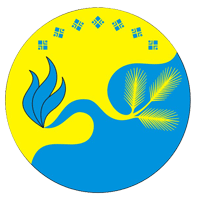 САХА РЕСПУБЛИКАТЫН«БYЛYY УЛУУhА (ОРОЙУОНА)»МУНИЦИПАЛЬНАЙ ОРОЙУОНАПОСТАНОВЛЕНИЕУУРААХ